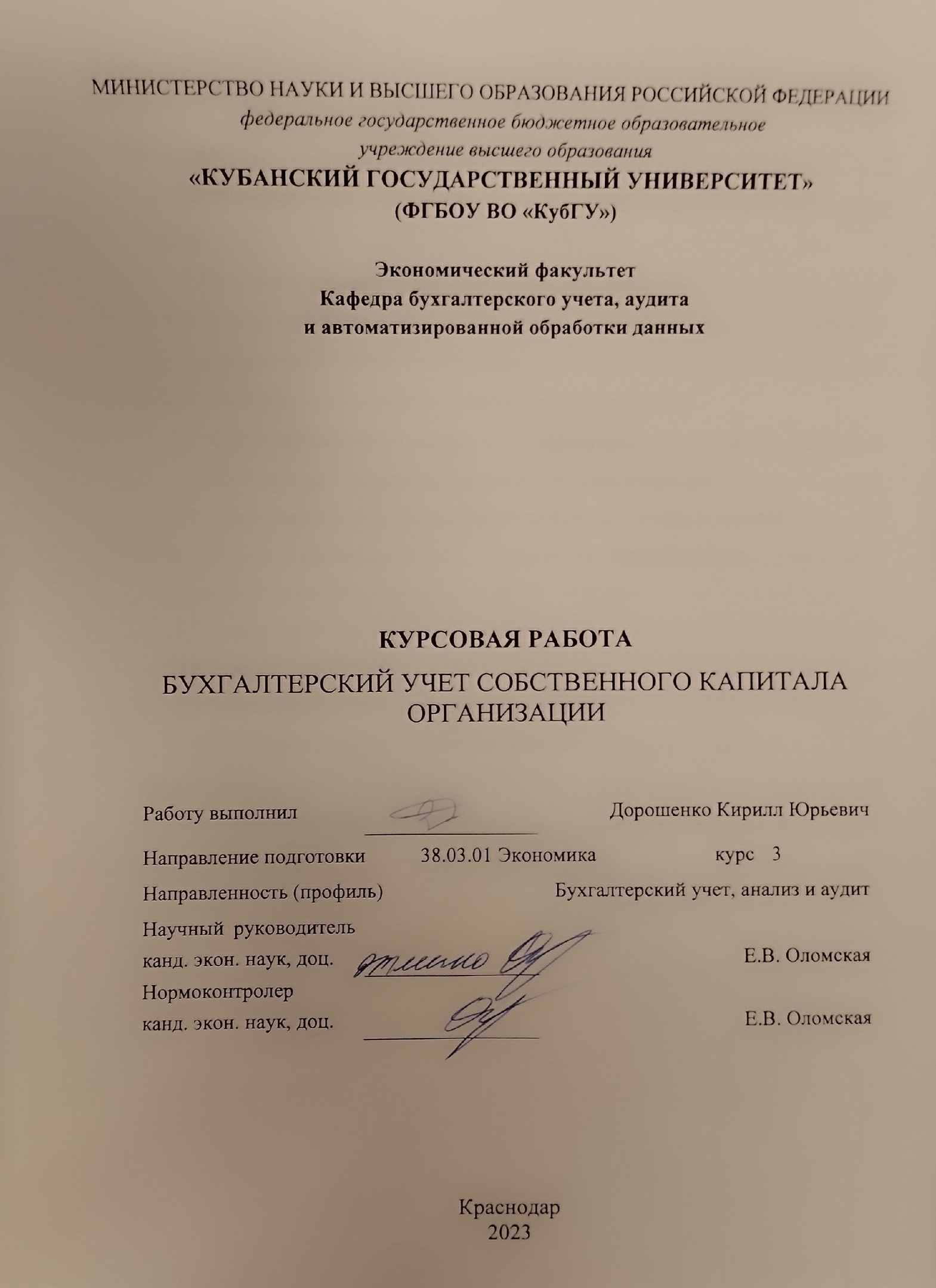 СОДЕРЖАНИЕВведение…………………………………………………………………..……….3Теоретические основы бухгалтерского учета собственного капитала организацииПонятие и классификация собственного капитала………………….…..5Задачи и методические основы организации бухгалтерского учета собственного капитала организации…………………………………...….....9ООО «МВМ» — Экономический субъект исследования 2.1 Организационно-экономическая характеристика и анализ основных финансовых показателей деятельности организации………………...122.2 Бухгалтерская информационная система и учетная политика………..18Организационно-методическое обеспечение бухгалтерского учета собственного капитала организации в ООО «МВМ»Бухгалтерский учет уставного капитала…………………………….….21Бухгалтерский учет резервного капитала…………….…………...........23Бухгалтерский учет добавочного капитала…………..………...........…25Бухгалтерский учет нераспределенного прибыли (убытка)…………..26Заключение……………………………………………………………………….29Список использованных источников…………………………………...............31Приложения……………………………………………………………………...35ВВЕДЕНИЕСобственный капитал можно по праву считается неотъемлемой составляющей бухгалтерского учёта. Именно этот показатель бухгалтерского баланса даёт представление о масштабах компании, успешности её развития, а в сопоставлении с другими показателями — о её финансовом положении. В данной курсовой работе рассматриваются основные вопросы, связанные с формированием и использованием собственного капитала, отражением в бухгалтерском учете и бухгалтерской отчетности.Значимость собственного капитала для жизнеспособности и финансовой устойчивости организации очень велика. Любое предприятие, ведущее производственную или коммерческую деятельность, должно обладать определенным капиталом, представляющим собою совокупность материальных ценностей и денежных средств, финансовых вложений, затрат на приобретение прав и привилегий, необходимых для осуществления его хозяйственной деятельности. Таким образом, собственный капитал является основным источником формирования имущества, финансирования средств, являющихся неотъемлемой частью функционирования предприятияАктуальность курсовой работы состоит в том, что собственный капитал является основным источником формирования имущества и финансирования средств, которые являются неотъемлемой частью функционирования предприятия. Исходя из этого, его изучение необходимо для понятия сущности и структуры собственного капитала экономического субъекта.Цель курсовой работы — комплексное исследование организации бухгалтерского учета собственного капитала на предприятии.Задачи работы:— изучить теоретические основы бухгалтерского учета собственного капитала организации;— определить понятие и классификацию собственного капитала;— выявить задачи и методические основы организации бухгалтерского учета собственного капитала; — рассмотреть и проанализировать финансовые показателя субъекта исследования и его учетную политику;— исследовать организационно-методическое обеспечение бухгалтерского учета собственного капитала организации в ООО «МВМ».Субъектом исследования выступает общество с ограниченной ответственностью «МВМ».Объект — собственный капитал.Предмет курсовой работы — организация и методика бухгалтерского учета собственного капитала, рассмотренный на примере ООО «МВМ».Для написания курсовой работы методологической базой послужили научные труды отечественных и зарубежных ученых, ведущих экономистов в области экономической теории и бухгалтерского учета. Курсовая работа состоит из введения, основной части из трех глав, заключения, списка использованной литературы, а также приложений.1 Теоретические основы бухгалтерского учета 
собственного капитала организации1.1 Понятие и классификация собственного капиталаКаждая организация, которая самостоятельно осуществляет производственную или иную предпринимательскую деятельность, должна иметь определенный объем капитала, то есть сумму материальных активов, денежных средств, финансовых инвестиций и исключительных прав, необходимых для осуществления экономической деятельности. В процессе хозяйственной деятельности происходит постоянный оборот капитала: последовательно он меняет денежную форму на материальную, которая в свою очередь изменяется, принимая различные формы продукции, товара и другие, в соответствии с условиями производственно-коммерческой деятельности организации, и, в итоге капитал вновь превращается в денежные средства, готовые начать новый кругооборот.Собственный капитал — сочетание материальной ценности и денег, стоимости финансовых инвестиций, прав и привилегий, необходимых для получения экономической деятельности организации. Собственный капитал организации представляет собой особую форму ресурсов. В отличие от других источников, он безвозвратный, имеет четкую правовую основу и определенность функций и считается непременным условием для формирования и функционирования любого предприятия. В рыночной экономике капитал — это инвестиции владельца и прибыль, накопленная в течение всей деятельности организации. Чтобы определить финансовое положение организации, сумма капитала рассчитывается как разница между активом и обязательством. Имущество компании, созданное за счет собственного капитала, является капиталом, необходимым для функционирования компании и организации ее производственной и коммерческой деятельности. Таким образом, собственный капитал – это чистая стоимость имущества, определяемая как разница между стоимостью активов и обязательств предприятия.Собственный капитал организации представляет собой особую форму ресурсов. В отличие от других источников, он безвозвратный, имеет четкую правовую основу и определенность функций, является непременным условием для формирования и функционирования любого предприятия. Независимо от организационных и правовых форм, это — вся деятельность предприятия.Динамика собственного капитала считается одним из самых важных показателей уровня эффективности экономической деятельности. Способность собственного капитала увеличиваться с высокой процентной ставкой характеризует высокоразвитое и эффективное распределение прибыли и способность поддерживать финансовое равновесие за счет внутренних ресурсов [16, с. 4]. В то же время, при нормальных обстоятельствах, сокращение собственного капитала является результатом неэффективной и убыточной деятельности компании. Собственный капитал имеет следующие основные положительные особенности:— простота привлечения — решения, связанные с увеличением собственного капитала, принимаются лично собственниками предприятия;— более высокая способность генерирования прибыли;— обеспечение финансовой устойчивости развития предприятия.Собственному капиталу также присущи и недостатки:— ограниченность объема привлечения;— отсутствие возможности прироста коэффициента рентабельности собственного капитала за счет использования заемных средств;— высокая стоимость в сравнении с альтернативными источниками формирования капитала.Таким образом, предприятие, использующее только собственный капитал, имеет наивысшую финансовую устойчивость, но ограничивает темпы своего развития.Собственный капитал компании состоит из уставного, добавочного, резервного капитала и нераспределенной прибыли (непокрытых убытков) за предыдущие отчетные годы [15, с. 8].Уставный капитал — начальный капитал, необходимый для осуществления финансово-хозяйственной деятельности. Его размер определяется уставом компании и учредительными документами. Для различных сфер деятельности минимальный уставный капитал компании требуется законодательством. В процессе создания обществ с ограниченной ответственностью и акционерных обществ возможно внесения вклада в уставный капитал в любой форме — это могут быть деньги, ценные бумаги, оборудование или имущественные права и другие права, имеющие денежную оценку [11, с. 6].Уставный капитал акционерного общества оценивается по номинальной стоимости акций. На день регистрации акционерного общества его уставный капитал обязан быть оплачен не менее чем на 50%. До полной оплаты уставного капитала не допускается открытая подписка на акции АО. При его учреждении все акции АО должны быть распределены среди учредителей.Дополнительный капитал является частью собственного капитала компании и распределяется как самостоятельный объект учета. Он может быть сформирован в следствии увеличения внеоборотных активов в связи с переоценкой компании, доходности выпуска, дополнительной эмиссии акций при продаже акций выше номинальной цены и так далее. В отличие от уставного капитала, дополнительный капитал не делится на акции, внесенные конкретными участниками. Дополнительный капитал может быть использован для увеличения уставного капитала, погашения баланса в отчетном году и распространения среди учредителей компании для других целей. Кроме того, при рассмотрении результатов отчетного года владелец обычно определяет порядок использования дополнительного капитала и его формирование на основе учредительных документов.Резервный капитал — остаток резервного фонда, созданного по решению участников организации и не использованного на конец периода.Резервный капитал — это искусственно выделяемая часть чистой прибыли. Отчисления в резервный капитал означают, что в компании гарантированно остаются активы на эту сумму. Если в будущем компания получит убыток, капитализированная прибыль позволит покрыть или хотя бы уменьшить его за счет продажи других активов.Образование резервного капитала может носить обязательный и добровольный характер. В первом случае он создается в соответствии с законодательством РФ, а во втором — в соответствии с порядком, установленным в учредительных документах предприятия или с его учетной политики. Если в учредительных документах не предусмотрен пункт создания резервного фонда, то предприятие не имеет право его создавать [20, с. 2].Размер резервного капитала создается согласно законодательству путем отчислений от чистой прибыли. Размер резервного капитала устанавливается уставом общества и должен находиться в пределах 5% уставного капитала для акционерного общества и в пределах 25% для совместных предприятий. Нераспределенная прибыль — это чистая прибыль, которая не была распределена между акционерами организации. Нераспределенная прибыль за отчетный год используется для выплаты дивидендов учредителям и вычета из резервного фонда. Основываясь на решении владельца, организация может принять решение использовать оставшуюся прибыль, которую компания контролирует для финансирования запланированных мероприятий. Эти меры могут быть эффективными в контексте использования средств для социальной деятельности и материальной поддержки работников организации и для других целей, не связанных с производством, для развития и расширения производства, а также для модернизации и непродуктивного использования оборудования [28, с. 4].1.2 Задачи и методические основы организации бухгалтерского учета собственного капитала организацииВеличина собственного капитала организации отражается в разделе бухгалтерского баланса III «Капитал и резервы», а показатели об изменениях капитала — в форме № 3 «Отчет об изменениях капитала». В данном разделе баланса представлены две составляющие собственного капитала организации — инвестированный и накопленный капитал.В составе собственного капитала организации учитываются уставный, добавочный и резервный капитал, нераспределенная прибыль и прочие резервы.В бухгалтерском балансе отражается величина уставного капитала, зарегистрированная в учредительных документах как совокупность вкладов учредителей организации, как кредитовое сальдо по счету 80 «Уставный капитал».Уставный капитал представляет собой стоимостную оценку вкладов, инвестированных собственниками в имущество организации, и определяет минимальный размер имущества общества, гарантирующего интересы его кредиторов. Размер уставного капитала должен соответствовать величине, зафиксированной в учредительных документах организации, и быть не менее величины, установленной законодательством РФ для организаций различных форм собственности. Отражение в учете и отчетности данных об увеличении или уменьшении размера уставного капитала осуществляется на основе внесения изменений в учредительные документы организации и их регистрации.Счет 81 «Собственные акции» предназначен для обобщения информации о наличии и движении собственных акций, выкупленных акционерным обществом у акционеров для их последующей перепродажи или аннулирования. Другие хозяйственные общества и товарищества используют этот счет для учета доли участника, приобретенной самим обществом или товариществом для передачи другим участникам или третьим лицам. Собственные акции, выкупленные у акционеров, отражают фактические затраты организации по выкупу собственных акций у акционеров, т.е. дебетовое сальдо по счету 81 «Собственные акции»Счет 82 «Резервный капитал» предназначен для обобщения информации о состоянии и движении резервного капитала организации, образуемого в соответствии с законодательными и учредительными документами.Резервный капитал может быть использован для покрытия убытков, погашения облигаций общества и выкупа акций общества в случае отсутствия иных средств.Отчисления в резервный капитал из прибыли отражаются проводкой:Кредит 82 «Резервный капитал»Дебит 84 «Нераспределенная прибыль (непокрытый убыток)».Добавочный капитал отражает кредитовое сальдо по счету 83 «Добавочный капитал». Добавочный капитал отражает источники прироста стоимости внеоборотных активов организации в результате их переоценки, а также сумм эмиссионного дохода, представляющего собой превышение рыночной стоимости распространяемых акций над их номинальной стоимостью. К добавочному капиталу относятся также курсовые разницы, связанные с формированием уставного капитала организации, и целевые средства, которые были израсходованы некоммерческой организацией на финансирование долгосрочных инвестиций [21, c. 7].Аналитический учет по счету 83 «Добавочный капитал» ведется по источникам формирования и направлениям использования добавочного капитала. К счету 83 могут открываться следующие субсчета:— 83.1 "Эмиссионный доход";— 83.2 "Прирост стоимости внеоборотных активов за счет переоценки".Нераспределенная прибыль (непокрытый убыток) в бухгалтерском балансе отражается как кредитовое (дебетовое) сальдо по счету 84 «Нераспределенная прибыль (непокрытый убыток)». Показатель данного счёта представляет собой сумму прибыли (убытка) прошлых лет и текущего года. Образовавшийся после распределения остаток нераспределенной прибыли отчётного года увеличивает сумму собственного капитала. Аналогично, непокрытый убыток отчётного года уменьшает сумму собственного капитала организации [9, с. 11].Счет 86 «Целевое финансирование» предназначен для обобщения информации о движении средств, предназначенных для осуществления мероприятий целевого назначения, средств, поступающих от других организаций и лиц, бюджетных средств и др. Целевое финансирование — это безвозмездное получение средств, использовать которые можно в соответствии с той целью, которую преследует тот, кто эти средства выделил. На счете 86 «Целевое финансирование» учитывается предоставление предприятию средств, расходование которых ограничено определенными условиями. При выполнении этих условий полученные средства становятся для предприятия собственными, при невыполнении требуют возврата и относятся к кредиторской задолженности.Целевое финансирование может использоваться на следующие цели: — поддержание финансового положения предприятия, пополнения его средств; — финансирование расходов или покрытие убытков;  — приобретение активов.Таким образом, действующая система счетов и субсчетов, предназначенных для учета капитала организации и его отдельных элементов, позволяет формировать необходимую отчетную информацию.2. ООО «МВМ» — экономический субъект исследования 2.1 Организационно-экономическая характеристика и анализ 
основных финансовых показателей деятельности организацииРозничная сеть «М.Видео» — одна из крупнейших розничных сетей по объёмам продаж электроники и бытовой техники в России. Организация осуществляет свою деятельность с 1993 г. и является первой на российском рынке сетью, реализовавшей полноценный омниканальный подход к продажам — это единый ассортимент, цена и сервис как при покупке в магазинах, так и онлайн. Ритейлер предлагает своим покупателям несколько десятков тысяч наименований аудио, видео и цифровой техники, мелкой и крупной бытовой техники, медиатоваров, а также аксессуаров. Организационно-правовой формой анализируемого предприятия является общество с ограниченной ответственностью.Согласно выписке из Единого государственного реестра юридических лиц, уставной капитал компании составляет 3 607 200 000 р. Управление над организацией ведет генеральный директор Ужахов Билан Абдурахимович.ООО «МВМ» выполняет функции холдинговой компании обществ, которые обеспечивают деятельность торговой розничной сети «МВМ». ООО «МВМ» является правообладателем товарных знаков «МВМ». Компания «МВМ» является основным оператором торговой деятельности, является владельцем товаров в магазинах розничной сети «М. Видео».Также «МВМ» активно развивает стратегию интегрированных продаж для унификации товарного ассортимента и создания бесшовного покупательского опыта, как в обычных гипермаркетах, так и в интернете.Компания «МВМ» выделяется тем, что предлагает своим покупателям широкий ассортимент качественных товаров, новинок и хорошее обслуживание благодаря знанию товаров продавцами, а также дополнительное обслуживание и услуги круглосуточного Центра обслуживания покупателей.Миссия «МВМ» — быть лучшим местом для встречи людей и электроники.Общество с ограниченной ответственностью ООО «МВМ» расположено в городе Москва по адресу ул. Нижняя Красносельская д. 40/12, почтовый индекс 105066.ООО «МВМ» функционирует и регламентирует свою деятельность на основании Гражданского Кодекса Российской Федерации, в частности закона РФ «Об обществах с ограниченной ответственностью» № 14-ФЗ от 8 февраля 1998 г., а также другими нормативно правовыми актами Российской Федерации.К обществам с ограниченной ответственностью относятся различные организации, которые располагают частной формой собственности и осуществляющие коммерческую деятельность. Организация ООО «МВМ» имеет следующую организационную структуру (рисунок 2.1).Рисунок 2.1 — Организационная структура ООО «МВМ»Основными видами деятельности торгового предприятия ООО «МВМ» являются:— торговля розничная аудио- и видеотехникой в специализированных магазинах; — розничная реализация и закупка промышленных товаров;— оказания дополнительных услуг розничных покупателей;— торгово-посредническая деятельность. Сравнение показателей бухгалтерской отчетности за 2022—2021 гг. представлено в таблице 2.1.Таблица 2.1 — Анализ основных финансовых показателей ООО «МВМ» за 2021—2022 гг.Как видно из таблицы 2.1, выручка от продаж за 2022 г. по сравнению с предыдущим годом уменьшилась на 73 998 596 тыс. р. и составила 401 961 692 тыс. р.Валовая прибыль в 2022 г. составила 82 195 443 тыс. р., что меньше значения предыдущего периода на 4 340 257 тыс. р.Прибыль от продаж в 2022 г. по сравнению с 2021 г. увеличилась на 9 155 722 тыс. р. и составила 4 590 885 тыс. р.Уменьшение таких показателей как выручка и валовая прибыль связано с введенными в стране санкциями, из-за которых многие отрасли испытывают тяжелую ситуацию с поддержанием предыдущего стабильного уровня.Причину увеличения прибыли можно отнести к значительному уменьшению коммерческих расходов — в 2022 г. они равны 77 604 558 тыс. р., а в 2021 г. — 91 100 537 тыс. р. Изменение составило 13 495 979 тыс. р., из-за чего по сравнению с остальными снижающимися показателями организации удалось не получить убыток и получить прибыль.В таблице 2.2 приведен аналитический баланс ООО «МВМ» за 2021-2022 гг.Таблица 2.2 — Аналитический баланс ООО «МВМ» за 2021-2022 гг.Исходя из данных аналитического баланса, можно прийти к выводу, что величина чистых активов уменьшилась, а внеоборотных активов — увеличилась. Также, общая сумма активов уменьшилась с 377 866 998 тыс. р. До 361 105 477 тыс. р.Анализ платежеспособности ООО «МВМ» представлен в таблице 2.3Таблица 2.3 — Анализ платежеспособности ООО «МВМ» за 2021-2022 гг.Исходя из данных таблицы 2.3 можно сделать вывод, что у ООО «МВМ» отсутствует возможность отвечать по текущим обязательствам, а также о низкой величине абсолютно ликвидных активов.В таблице 2.4 приведена информация об оборачиваемости в ООО «МВМ» за 2021-2022 гг.Таблица 2.4 — Анализ оборачиваемости в ООО «МВМ» за 2021-2022 гг.Анализ оборачиваемости охарактеризует интенсивность использования активов или обязательств организации.Уменьшившийся коэффициент оборачиваемости запасов говорит о том, что в ООО «МВМ» нераспроданный объем товаров сократился.Низкий показатель оборачиваемости денежных средств показывает высокую подвижность денежных средств и быстрое инвестирование в иные активы.Увеличившийся показатель оборачиваемости дебиторский задолженности указывает на наличие проблем с оплатой товара или с его позиционированием на рынке.Незначительный показатель оборачиваемости кредиторской задолженности говорит о нереализованной возможности компании получения у поставщиков больших скидок при оплате товара, услуг или работ.Рост показателя оборачиваемости оборотных средств может диагностировать затоваривание складов, ухудшение платежной дисциплины, более быстром снижении выручки по сравнению со снижением с отдельными оборотными активами.Основным источником информации о финансово-хозяйственной деятельности ООО «МВМ» послужила годовая отчетность, в частности бухгалтерский баланс.2.2 Бухгалтерская информационная система и учетная политикаБухгалтерский учет в ООО «МВМ» ведется в соответствии с принятой учетной политикой.Учетная политика — это совокупность способов ведения экономическим субъектом бухгалтерского учета.Бухгалтерский и налоговый учет в ООО «МВМ» ведется бухгалтерией предприятия. Учет на предприятии ведется при помощи компьютерной техники и бухгалтерских программ. Предприятие использует план счетов, разработанный на основе типового плана счетов, утвержденного приказом Минфина России от 31.12.2000 г. №94.Управление бухгалтерией и учетные операции в компании осуществляются с помощью бухгалтерской информационной системы и учетной политики. Бухгалтерская информационная система функционирует на базе наиболее современных программных и технических решений, которые позволяют автоматизировать большую часть учетных операций. Это делает работу бухгалтеров более эффективной, а процессы учета и отчетности более точными и быстрыми. Система включает в себя модули, которые обеспечивают осуществление учета, контроля и анализа финансовой информации. В частности, программа позволяет осуществлять ведение учета дебиторской и кредиторской задолженности, выставление счетов-фактур, учет НДС и налогов на прибыль. Бухгалтерские документы, как правило, хранятся на сервере, что обеспечивает безопасность информации и доступ внутри компании к актуальным данным. Описание учетной политики ООО «МВМ» начинается с указания на применение основной методики бухгалтерского учета – двойной записи. Кроме того, на основании законодательных требований и своего статуса налогоплательщика, в учетной политике выделяются отдельные акценты. Например, для расчета налогообложения на прибыль используется метод предполагаемой доходности. Закупки товара и сырья происходят по принципу FIFO. Оценка запасов проходит через проведение инвентаризации на конец месяца.Одной из целей учетной политики является обеспечение объективности и достоверности финансовой отчетности. В этом контексте в учетной политике указывается порядок раскрытия информации о финансовых результатах и состоянии предприятия. ООО «МВМ» применяет линейный метод амортизации, который подразумевает равномерное расходование стоимости основных средств на протяжении срока их использования. Компания формирует резервы отчислений по договорам сотрудников, а также резервы на возможные убытки в связи с неисполнением контракта. ОФЗ, акции и другие ценные бумаги покупаются для обеспечения ликвидности предприятия. Выручка в учете ООО «МВМ» отражается по факту ее поступления, а расходы – на дату их возникновения. Компания также учитывает операционные расходы, включая расходы на зарплату, аренду и коммунальные услуги. Каждый год предприятие составляет отчетность, включающую баланс, отчет о прибылях и убытках, а также отчет о движении денежных средств. Данные отчеты используются для оценки финансового состояния предприятия и для принятия управленческих решений. В целом, бухгалтерская информационная система и учетная политика ООО «МВМ» обладают необходимым уровнем автоматизации и точности, чтобы обеспечить достоверность и актуальность финансовой информации и отчетности. Это позволяет предприятию находиться в соответствии с законодательством и управлять бизнес-процессами более эффективно.3 Организационно-методическое обеспечение 
бухгалтерского учета собственного капитала 
в ООО «МВМ»3.1 Бухгалтерский учет уставного капиталаУставной капитал — это начальная сумма средств, вносимая учредителями, с которой в организации начинается деятельность. Решение о его величине принимает первое собрание собственников, и эта величина фиксируется в уставе. Учредители, внося свои средства, получают право на часть имущества юридического лица, выраженную в акциях или долях. Учет уставного капитала в ООО «МВМ» ведут на счете 80 «Уставной капитал». По экономическому содержанию это счет источников собственных хозяйственных средств, по структуре и назначению — основной, пассивный, фондовый. По кредиту счета отражают остаток средств на счете и их поступление, по дебету — выбытие, списание средств. Сальдо на счете может быть только кредитовым, оно указывает на размер уставного капитала.В ООО «МВМ» бухгалтерский учет уставного капитала ведется с аналитикой, используя субсчет:— 80.1 «Объявленный капитал» — в сумме, указанной в уставе и других учредительных документах;По кредиту счета 80 отражается сумма вкладов в уставный капитал при образовании организации после ее регистрации в сумме безвозмездно вносимой учредителями или государством, а также увеличение уставного капитала за счет дополнительных вкладов и отчислений части прибыли организации.После государственной регистрации организации ее уставный капитал в сумме вкладов учредителей, предусмотренных учредительными документами, формируется бухгалтерская запись, принимающая вид:Дебет 75 «Расчеты с учредителями»Кредит 80 «Уставной капитал».  По дебету счета 80 при уменьшении уставного капитала производятся записи сумм: вкладов, возвращенных учредителям; уменьшения вкладов; части уставного капитала, направляемого в резервный капитал.Поступление в качестве вклада в уставный капитал оборотных активов отражают записью: Дебет 07 «Оборудование к установке», 10 «Материалы», 41 «Товары», 43 «Готовая продукция» Кредит 75 «Расчеты с учредителями».При внесении в уставный капитал денежных средств делают запись: Дебет 50 «Касса», 51 «Расчетные счета», 52 «Валютные счета», 55 «Специальные счета в банках» Кредит 75 «Расчеты с учредителями».Операции с уставным капитал по наиболее типичным ситуациям:— поступление в качестве вклада в уставный капитал оборотных активов:Дебет 07 «Оборудование к установке», 10 «Материалы», 41 «Товары», 43 «Готовая продукция» Кредит 75 «Расчеты с учредителями»— внесение в уставный капитал денежных средств:Дебет 50 «Касса», 51 «Расчетные счета», 52 «Валютные счета», 55 «Специальные счета в банках»Кредит 75 «Расчеты с учредителями».Увеличение уставного капитала становится возможным при полной оплате первоначально сформированного уставного капитала и регистрации изменений по величине уставного капитала в уставе.Увеличение уставного капитала возможно следующими путями:— прием нового участника и увеличение УК на его долю:Дебет 75 «Расчеты с учредителями»Кредит 80 «Уставной капитал»— внесение дополнительных вкладов прежними участниками:Дебет 75 «Расчеты с учредителями»Кредит 80 «Уставной капитал»— увеличение доли за счет нераспределенной прибыли или добавочного капитала:Дебет 83 «Добавочный капитал», 84 «Нераспределенная прибыль (непокрытый убыток)»Кредит 80 «Уставной капитал»Уменьшение уставного капитала производится следующими операциями:— уменьшение существующих долей с увеличением суммы нераспределенной прибыли:Дебет 80 «Уставной капитал»Кредит 84 «Нераспределенная прибыль (непокрытый убыток)»— уменьшение существующих долей с возвратом части их суммы участникам:Дебет 80 «Уставной капитал»Кредит 75 «Расчеты с учредителями».3.2 Бухгалтерский учет резервного капиталаРезервный капитал представляет собой страховой капитал, предназначенный для возмещения убытков от финансово-хозяйственной деятельности субъектов предпринимательской деятельности, выплаты необходимых сумм кредиторам и инвесторам или при недостатке прибыли отчетного года.Для его учета в бухгалтерии существует счет 82 «Резервный капитал». Он пассивный, так что создание резерва отражают по кредиту, а его использование — по дебету. Резервный капитал в ООО «МВМ» создается за счет прибыли, оставшейся в распоряжении организации. Эта методика заключается в том, что каждый год компания отчисляет определенный процент от своей прибыли в резервный капитал. Такой подход позволяет ООО «МВМ» создавать резервный капитал в течение нескольких лет и обеспечивает себе финансовую устойчивость в случае неожиданных затрат.Принятие решения об использовании резервного капитала относится к компетенции совета директоров. Размер резервного капитала учитывается при принятии решения об увеличении уставного капитала общества и ряда других решений. Сумма, на которую увеличивается уставный капитал общества за счет имущества общества, не должна превышать разницу между стоимостью чистых активов общества и суммой уставного капитала и резервного фонда общества.Формирование резервного капитала за счет чистой прибыли осуществляется проводкой:Дебет 84 «Нераспределенная прибыль (непокрытый убыток)»Кредит 82 «Резервный капитал»Резервный капитал может использоваться для погашения убытка отчетного года:Дебет 82 «Резервный капитал»Кредит 84 «Нераспределенная прибыль (непокрытый убыток)»Также резервный капитал может быть использован для покрытия непредвиденных расходов, которые являются неожиданными для организации. В данном случае проводка принимает вид:Дебет 82 «Резервный капитал»Кредит 20 «Основное производство», 26 «Общехозяйственные расходы», 44 «Расходы на продажу», 60 «Расчеты с поставщиками и подрядчиками».Также существует ситуации, при которых организация может принять решение уменьшить размер резервного капитала, и для такой операции проводка будет следующей:Дебет 82 «Резервный капитал»Кредит 84 «Нераспределенная прибыль (непокрытый убыток)»3.3 Бухгалтерский учет добавочного капиталаДобавочный капитал — это часть капитала организации, не связанного с вкладами участников и приростом капитала за счет прибыли, накопленной за все время деятельности организации.Сумма дооценки основных средств, проводимой в установленном порядке, сумма, полученная сверх номинальной стоимости размещенных акций, и другие аналогичные суммы учитываются как добавочный капитал и отражаются в бухгалтерском балансе отдельно.Добавочный капитал организации представляет собой часть собственного капитала организации, которая выделена в качестве самостоятельного объекта бухгалтерского учета.Учет добавочного капитала ведется на пассивном счете 83 «Добавочный капитал».Источниками формирования добавочного капитала являются:— суммы дооценки объектов основных средств, объектов капитального строительства и других материальных объектов имущества организации со сроком использования свыше 12 мес. при проведении их переоценки в установленном порядке;— суммы целевого финансирования, полученных в виде инвестиционных средств, при их использовании.В ООО «МВМ» добавочный капитал можно представить суммой прироста стоимости по переоценке имущества и положительных курсовых разниц.Произведена дооценка объекта основных средств:Дебет 01 «Основные средства»Кредит 83 «Добавочный капитал»Произведена уценка объекта основных средств в пределах дооценки прошлого года:Дебет 83 «Добавочный капитал»Кредит 01 «Основные средства»Однако, в случае если уценка объекта основных средств произведена сверх суммы дооценки, то формируется проводка:Дебет 91 «Прочие доходы и расходы»Кредит 01 «Основные средства»Добавочный капитал возникает также, если оплачивается уставный капитал, задолженность по оплате которого была выражена в иностранной валюте, а курс валюты на момент оплаты увеличился. В данном случае проводка примет вид:Дебет 75 «Расчеты с учредителями»Кредит 83 «Добавочный капитал»Помимо уменьшения добавочного капитала в случаях уценки основных средств и нематериальных активов, использование капитала может отражаться следующими бухгалтерскими записями:— направлены средства добавочного капитала на увеличение уставного капитала:Дебет 83 «Добавочный капитал»Кредит 80 «Уставный капитал»— распределена сумма добавочного капитала между учредителями:Дебет 83 «Добавочный капитал»Кредит 75 «Расчеты с учредителями»3.4 Бухгалтерский учет нераспределенного прибыли (убытка)Нераспределенная прибыль — это итоговый положительный финансовый результат организации, выявленный в конце года путем сопоставления всех ее доходов, расходов, прибылей и убытков, возникших в течение года. При этом нераспределенной прибылью считается и прибыль прошлых лет, не использованная организацией на выплату доходов, покрытие убытков и иные цели.Нераспределенная прибыль отчетного года используется на выплату дивидендов учредителям и на отчисления в резервный капитал. В соответствии со своей учетной политикой ООО «МВМ» может принять решение об использовании прибыли, оставшейся в распоряжении предприятия, на финансирование своих плановых мероприятий.Эти мероприятия могут носить производственный характер в случае направления денежных средств на развитие и расширение производства, модернизацию используемого оборудования, непроизводственный характер в случае использования денежных средств на мероприятия социального характера и материальную поддержку работников организации, а также другие цели, не связанные с производством продукции, либо долгосрочными или финансовыми вложениями организацииДля обобщения информации о наличии и движении сумм нераспределенной прибыли или непокрытого убытка организации используют активно-пассивный счет 84 «Нераспределенная прибыль (непокрытый убыток)».Для распределения прибыли и покрытия убытков по итогам деятельности компании, к счёту 84, согласно учётной политике организации, открываются дополнительные субсчета:— 84.1 «Нераспределенная прибыль отчетного года» — прибыль, которая подлежит распределению;— 84.2 «Непокрытый убыток прошлых лет» — убыток, который подлежит покрытию.Сумму чистой прибыли отчетного года списывают заключительными оборотами проводкой:Дебет 99 «Прибыли и убытки»Кредит 84 «Нераспределенная прибыль (непокрытый убыток)»Прибыль распределяется на основании решения общего собрания акционеров в акционерном обществе, собрания участников в обществе с ограниченной ответственностью или другого компетентного органа.Чистая прибыль направлена на выплату дивидендов, создание и пополнение резервного капитала, покрытие убытков прошлых лет.Отчисления в резервный капитал:Дебет 84 «Нераспределенная прибыль (непокрытый убыток)»Кредит 82 «Резервный капитал»Прибыль направлена на выплату доходов участникам:Дебет 84 «Нераспределенная прибыль (непокрытый убыток)»Кредит 75 «Расчеты с учредителями»Начислены дивиденды участникам, являющимся работниками организации:Дебет 84 «Нераспределенная прибыль (непокрытый убыток)»Кредит 70 «Расчеты с персоналом по оплате труда»Прибыль направлена на увеличение уставного капитала:Дебет 84 «Нераспределенная прибыль (непокрытый убыток)»Кредит 80 «Уставной капитал»Также сумма чистой прибыли направлена на покрытие убытков прошлых лет, формируется проводкой:Дебет 84.1 «Нераспределенная прибыль отчетного года»Кредит 84.2 «Непокрытый убыток прошлых лет»Сумму чистого убытка отчетного года списывается заключительными оборотами проводкой:Дебет 84 «Нераспределенная прибыль (непокрытый убыток)»Кредит 99 «Прибыли и убытки».Убытки отчетного года можно списать следующими проводками:— списание чистого убытка за счет средств резервного капитала:Дебет 82 «Резервный капитал»Кредит 84 «Нераспределенная прибыль (непокрытый убыток)»— погашение чистого убытка за счет целевых взносов учредителей организации:Дебет 75 «Расчеты с учредителями»Кредит 84 «Нераспределенная прибыль (непокрытый убыток)».ЗАКЛЮЧЕНИЕВ данной курсовой работе была рассмотрена структура, формирование и использование собственного капитала организации, охарактеризованы формы собственного капитала и их учет, проанализированы экономические показатели за 2022 год в ООО «МВМ» и исследовано организационно-методическое обеспечение бухгалтерского учета собственного капитала организации в ООО «МВМ». Исходя из целей и задач, сформулированных во введении, можно сделать следующие выводы. Руководство предприятия должно четко представлять, за счёт каких источников оно будет осуществлять свою деятельность и куда вкладывать свой капитал. Важным условием хорошей работы капитала является оптимальный выбор его размера и источников формирования. От того, каким капиталом располагает субъект хозяйствования, насколько оптимальна его структура, насколько целесообразно он используется, зависит финансовое благосостояние предприятия и результаты его деятельности. За счет уставного капитала можно формировать ряд внеоборотных средств, он должен всегда находиться в распоряжении организации. Его увеличение и уменьшение жестко закреплено законодательно.  Как источник финансирования уставной капитал работает достаточно редко. Если при основании предприятия он является основой для его организации и начала хозяйственной деятельности, то привлечение средств на уже работающем предприятии преследует определенные цели:— привлечение дополнительного капитала;— изменение структуры капитала.Направления использования резервного капитала для отдельных организаций законодательно закреплены, для всех остальных – закрепляются учредительными документами. В основном, резервный капитал используется на покрытие непредвиденных убытков, потерь и выполнение своих обязательств, в случае, если их выполнение за счет других источников невозможно.Добавочный капитал образуется в основном за счет имущества, приобретенного предприятием за счет прибыли или его переоценки, а также различных поступлений, закрепленных законодательством РФ. В основном добавочный капитал добавляет разницу стоимости уже имеющегося имущества и уставным капиталом. Нераспределенная прибыль является самым крупным и эффективным источником собственных средств на предприятии, которым оно может оперировать в своей хозяйственной деятельности.Не менее важным является проведение финансового анализа собственного капитала организации, так как при его помощи открывается реальная картина о состоянии предприятия. Это, во-первых, необходимо для наиболее эффективного управления предприятием, а во-вторых, эта информация интересна инвесторам, а также другим партнерам предприятия. По данным анализа состояния экономического положения ООО «МВМ» выявлено, что организация за предыдущий отчетный год испытывала затруднительное положение с получением прибыли в связи с введением на территории РФ санкций. В заключении можно сказать, что учет собственного капитала требует особого внимания, так как эта часть учета наиболее подвержена изменениям. Обеспечение рационального учета собственного капитала возможно только при полном знании всех особенностей учета, организационно правовых форм, законодательных актов и т. д.СПИСОК ИСПОЛЬЗОВАННЫХ ИСТОЧНИКОВРоссийская Федерация. Законы. Гражданский кодекс Российской Федерации : часть первая : ГК : текст с изменениями и дополнениями на 14 апреля 2023 года : принят Государственной думой 21 октября 1994 года // КонсультантПлюс : справочно-правовая система. — Москва, 1997— . — Загл. с титул. экрана.Российская Федерация. Законы. Гражданский кодекс Российской Федерации : часть вторая : ГК : текст с изменениями и дополнениями на 1 июля 2021 года : принят Государственной думой 22 декабря 1995 года // КонсультантПлюс : справочно-правовая система. — Москва, 1997— . — Загл. с титул. экрана.Российская Федерация. Законы. Об обществах с ограниченной ответственностью : Федеральный закон : №14-ФЗ : текст с изменениями и дополнениями на 16 апреля 2022 года : принят Государственной думой 14 января 1998 года : одобрен Советом Федерации 28 января 1998 года // КонсультантПлюс : справочно-правовая система. — Москва, 1997— . — Загл. с титул. экрана.Российская Федерация. Законы. О бухгалтерском учете : Федеральный закон : № 402-ФЗ : текст с изменениями и дополнениями на 5 декабря 2022 года : принят Государственной думой 22 ноября 2011 года: одобрен Советом Федерации 29 ноября 2011 года // КонсультантПлюс : справочно-правовая система. — Москва, 1997— . — Загл. с титул. экрана.Положение по ведению бухгалтерского учета и бухгалтерской отчетности в РФ : в редакции от 11 апреля 2018 года : утверждено Приказом Министерства финансов Российской Федерации от 29 июля 1998 года № 34н // КонсультантПлюс : справочно-правовая система. — Москва, 1997— . — Загл. с титул. экрана.Положение по бухгалтерскому учету «Бухгалтерская отчетность организации» (ПБУ 4/99) : в редакции от 8 ноября 2010 года : утверждено Приказом Министерства финансов Российской Федерации от 6 июля 1999 года № 43н // КонсультантПлюс : справочно-правовая система. — Москва, 1997— . — Загл. с титул. экрана.Положение по бухгалтерскому учету «Учетная политика организации» (ПБУ 1/2008) : в редакции от 7 февраля 2020 года : утверждено Приказом Министерства финансов Российской Федерации от 6 октября 2008 года № 106н // КонсультантПлюс : справочно-правовая система. — Москва, 1997— . — Загл. с титул. экрана.План счетов бухгалтерского учета финансово-хозяйственной деятельности предприятий и Инструкция по его применению : в редакции от 8 ноября 2010 года : утверждено Приказом Министерства финансов Российской Федерации от 31 октября 2000 года № 94н // КонсультантПлюс : справочно-правовая система. — Москва, 1997— . — Загл. с титул. экрана.Алексашина, О. Н. Бухгалтерский учет нераспределенной прибыли / О. Н. Алексашина — Москва : Экономика и социум. 2022. №4-1 (13). Астахов, В. П. Бухгалтерский (финансовый) учет : учебник для бакалавриата и специалитета / В.П. Астахов. — 12-е изд., перераб. и доп. — Москва : Юрайт, 2019. — 536 с. Бабаева М. В. Правовые вопросы изменения размера и структуры уставного капитала / М. В. Бабаева, Ю. А. Свирин — Москва : Евразийский научный журнал. 2021. №3. Бабалыкова, И.А. Собственный капитал организации: учет, анализ и раскрытие в бухгалтерском балансе / И. А. Бабалыкова, З. Т. Мелконян, Ю. В. Аствацатуров — Москва : ЕГИ. 2021. №6 (38). Бородин, В. А. Бухгалтерский учет : учебник / В. А. Бородин . — 3-е изд., перераб. и доп. — Москва : ЮНИТИ-ДАНА, 2017. — 528 с.Бычкова, С. М. Бухгалтерский учет и анализ / С. М. Бычкова, Д. Г. Бадмаева. — Санкт-Петербург : Питер, 2018. — 528 с.Гетьман, В. Г. Финансовый учет : учебник / В. Г. Гетьман. — Москва : ИНФРА-М, 2017. — 622 с.Касьянова, Г. Ю. Учетная политика: бухгалтерская и налоговая / Г. Ю. Касьянова. — 12-е изд., перераб. и доп. — Москва : АБАК, 2015. — 176 с.Кашперко, К.Н. Движение собственного капитала / К. Н. Кашперко — Москва : Форум молодых ученых. 2022. №6-2 (22). Куликова, Л. И. Добавочный капитал: Учет и отражение в отчетности / Л. И. Куликова — Москва : Все для бухгалтера. 2021. №8. Кутер, М. И. Введение в бухгалтерский учет : учебник / М. И. Кутер. — Краснодар : Просвещение-Юг, 2012. — 512 с.Мазуренко, Т.Я. Особенности учета резервного капитала / Т. Я. Мазуренко — Москва : Актуальные вопросы экономических наук. 2021. №8-2. Никандрова, Л. К. Особенности учета добавочного и резервного капитала / Л. К. Никандрова — Москва : Бухгалтерский учет в издательстве и полиграфии. 2021. №1.  Ромашкина, И. В. Некоторые проблемы оценки нераспределенной прибыли как составляющей капитала компании / И. В. Ромашкина — Москва : Экономика и бизнес: теория и практика. 2021. №2-2. Скворцова, И.П. Современные проблемы использования добавочного капитала / И. П. Скворцова, Шаева Т.И. — Москва : Контентус. 2022. №6 (35). Тодыбаева, А.В. Бухгалтерский учет и анализ собственного капитала организации / А. В. Тодыбаева, Х. Ш. Нурмухамедова — Санкт-Петербург : Хроноэкономика. 2022. №2 (36). Хорольская, Т.Е. Бухгалтерская финансовая отчётность как основной источник информации о финансовом положении организации /Т. Е. Хорольская, Е. И. Назарова — Москва : ЕГИ. 2021. №3 (35). Чеглакова, С.Г Учет нераспределенной прибыли непокрытого убытка / С. Г. Чеглакова, О. В. Скрипкина — Москва : Международный бухгалтерский учет. 2021. №27. Шахбанов, Р.Б. О бухгалтерском учете финансовых результатов экономического субъекта / Р. Б. Шахбанов, М. М. Халидов — Дагестан : Вестник Дагестанского государственного университета. Серия 3: Общественные науки. 2021. №1. Ширяева, Н.В. Использование нераспределенной прибылит / Н. В. Ширяева, Е. В. Индерейкина — Москва : Экономика и социум. 2022. №4-5 (13). Юсупова, Ф.З. Сущность и классификация в финансовой отчётности и значение “прибыли” и “убытки” / Ф. З. Юсупова — Москва : Экономика и социум. 2022. №5-1 (96). Янгирова, А.Р. Порядок формирования уставного капитала общества с ограниченной ответственностью / А. Р. Янгирова — Санкт-Петербург Международный журнал гуманитарных и естественных наук. 2022. №9-1. ПРИЛОЖЕНИЯПриложение АПриложение А — Отчет о финансовых результатах ООО «МВМ» за 2021—2022 гг.Приложение Б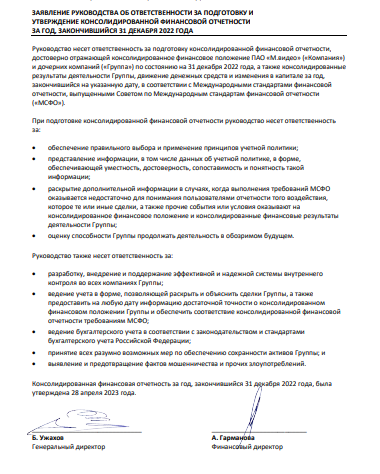 АктивыАбсолютная величина, тыс. р.Абсолютная величина, тыс. р.ИзмененияИзмененияАктивы20222021абсолютной величины, тыс. руб.Темпа роста, %1. Выручка от продажи товаров401 961 692475 960 288−73 998 59684,42. Себестоимость проданных товаров319 766 249389 424 588−69 658 33982,23. Валовая прибыль82 195 44386 535 700−4 340 25795,94. Коммерческие расходы77 604 55891 100 537−13 495 97985,25. Прибыль (убыток) от продаж4 590 885−4 564 837+9 155 722−100,576. Рентабельность продаж, %1,1 2,3−1,2— ПоказательАбсолютная величина, тыс. р.Абсолютная величина, тыс. р.Удельный вес, %Удельный вес, %ОтклонениеТемп роста, % Показатель2022202120222021ОтклонениеТемп роста, %I. Внеоборотные активыНематериальные активы12 742 01210 358 2213,52,72 383 791123,0Основные средства76 671 74012 563 71821,23,364 108 022610,3Финансовые вложения75 164 91973 567 81420,819,51 597 105102,2Отложенные налоговые активы9 095 5816 383 3782,51,72 712 203142,5Прочие внеоборотные активы10 263 49117 563 9712,84,6−7 300 48058,4Итого по разделу I183 937 743120 437 10250,931,963 500 641152,7II. Оборотные активыЗапасы112 870 534163 636 34931,343,3−50 765 81569,0НДС7 368 31934 524 8662,09,1−27 156 54721,3Дебиторская задолженность26 705 30147 624 3577,412,6−20 919 05656,1Денежные средства и денежные эквиваленты29 927 68211 307 7728,33,018 619 910264,7Прочие оборотные активы295 898336 5520,10,1−40 65487,9Итого по разделу II177 167 734257 429 89649,168,1−80 262 16268,8БАЛАНС361 105 477377 866 998100,0100,0−16 761 52195,6III. Капитал и резервыУставный капитал 3 607 2003 607 2001,01,00100,0Добавочный капитал 700 000700 0000,20,20100,0Нераспределенная прибыль (непокрытый убыток)11 261 09817 955 0573,14,8−6 693 95962,7Итого по разделу III15 568 29822 262 2574,35,9−6 693 95969,9Окончание таблицы 2.2Окончание таблицы 2.2Окончание таблицы 2.2Окончание таблицы 2.2Окончание таблицы 2.2Окончание таблицы 2.2Окончание таблицы 2.2IV. Долгосрочные обязательстваЗаемные средства18 947 72334 926 0885,29,2−15 978 36554,3Отложенные налоговые обязательства275 55513 9930,10,0261 5621969,2Оценочные обязательства486 540575 5100,10,2−88 97084,5Прочие обязательства58 599 124—16,2—Итого по разделу IV78 308 94235 515 59121,79,442 793 351220,5V. Краткосрочные обязательстваЗаемные средства83 067 93240 177 45423,010,642 890 478206,8Кредиторская задолженность161 822 805271 283 99844,871,8−109 461 19359,7Доходы будущих периодов2 319 7372 718 4610,60,7−398 72485,3Оценочные обязательства4 503 6865 909 2371,21,6−1 405 55176,2Прочие обязательства15 514 077—4,3—Итого по разделу V267 228 237320 089 15074,084,7−52 860 91383,5БАЛАНС361 105 477377 866 998100,0100,0−16 761 52195,6Наименование коэффициентаКритическое значениеЗначение показателяЗначение показателяОтклонение показателя, %Наименование коэффициентаКритическое значение20222021Отклонение показателя, %Коэффициент текущей ликвидностиот 1,5 до 2,50,832,0241Коэффициент быстрой ликвидностиот 0,8 до 1,60,010,011Коэффициент абсолютной ликвидностибольше 0,20,010,011Наименование показателяКоэффициент оборачиваемостиКоэффициент оборачиваемостиИзменения величиныИзменения величиныНаименование показателя20222021АбсолютнойОтносительной, %Коэффициент оборачиваемости запасов10,2211,94−1,7286Коэффициент оборачиваемости денежных средств7,097,48−0,3995Коэффициент оборачиваемости дебиторской задолженности6,753,992,76169Коэффициент оборачиваемости кредиторской задолженности5,617,73−2,1273Оборачиваемость оборотных средств5,983,432,55174Наименование показателяКод20222021Выручка2110401 961 692475 960 288Себестоимость продаж2120(319 766 249)(389 424 588)Валовая прибыль (убыток)210082 195 44386 535 700Коммерческие расходы2210(77 604 558)(91 100 537)Прибыль (убыток) от продаж22004 590 885(4 564 837)Доходы от участия в других организациях23101 799 5124 109 651Проценты к получению23201 312 345132 275Проценты к уплате2330(22 362 167)(8 404 289)Прочие доходы23406 355 9613 339 488Прочие расходы2350(1 694 814)(1 188 677)Прибыль (убыток) до налогообложения2300(9 998 278)(6 576 389)Налог на прибыль24102 879 1892 045 903текущий налог на прибыль (до 2020 г. это стр. 2410)2411-(340 910)отложенный налог на прибыль24122 879 1892 386 813Изменение отложенных налоговых обязательств2430--Изменение отложенных налоговых активов2450--Прочее2460(80 340)124 569Чистая прибыль (убыток)2400(7 199 429)(4 405 917)Совокупный финансовый результат периода2500(7 199 429)(4 405 917)